Publicado en Granada el 16/12/2019 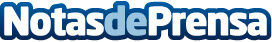 Talkwalker informa sobre las nuevas tendencias de Marketing en redes sociales para 2020El estudio Tendencias de las Redes Sociales en 2020, elaborado por la plataforma de análisis y monitorizacióin de redes sociales, Talkwalker, junto a la empresa HubSpot, ha determinado una serie de conclusiones para informar sobre las prácticas de marketing a las que más se recurrirá durante 2020Datos de contacto:CFI Reina Isabel858103230Nota de prensa publicada en: https://www.notasdeprensa.es/talkwalker-informa-sobre-las-nuevas-tendencias Categorias: Nacional Educación Marketing Andalucia E-Commerce http://www.notasdeprensa.es